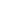  Attentes AttentesContenus d’apprentissageA1. appliquer la méthode scientifique pour réaliser des expériences en laboratoire et sur le terrain, effectuer des recherches et résoudre des problèmes. D2. analyser, en appliquant la méthode scientifique, l’apport énergétique et nutritionnel d’une variété d’aliments et divers processus impliqués dans la digestion des aliments.D3. évaluer les implications sur la santé liées à la nutrition ainsi que l’apport nutritionnel et énergétique de menus ethniques variés.F1. démontrer sa compréhension des fondements biologiques de la biotechnologie, de ses législations ainsi que de ses applications dans les secteurs de la santé, de la procréation assistée et de l’agriculture.F2. analyser, en appliquant la méthode scientifique, diverses techniques expérimentales de la biotechnologie.A1. appliquer la méthode scientifique pour réaliser des expériences en laboratoire et sur le terrain, effectuer des recherches et résoudre des problèmes. D2. analyser, en appliquant la méthode scientifique, l’apport énergétique et nutritionnel d’une variété d’aliments et divers processus impliqués dans la digestion des aliments.D3. évaluer les implications sur la santé liées à la nutrition ainsi que l’apport nutritionnel et énergétique de menus ethniques variés.F1. démontrer sa compréhension des fondements biologiques de la biotechnologie, de ses législations ainsi que de ses applications dans les secteurs de la santé, de la procréation assistée et de l’agriculture.F2. analyser, en appliquant la méthode scientifique, diverses techniques expérimentales de la biotechnologie.A1.5 effectuer une expérience en laboratoire ou sur le terrain, exécuter une recherche ou appliquer une stratégie de résolution de problèmes pour répondre à une question de nature scientifique. A1.6 faire des observations et recueillir des données empiriques à l’aide d’instruments A1.7 manipuler, entreposer et éliminer les substances de laboratoire en respectant notamment les consignes du Système d’information sur les matières dangereuses utilisées au travail (SIMDUT) A1.9 analyser et synthétiser les données empiriques ou l’information recueillieD2.3 analyser, à partir d’expériences ou de simulations à l’ordinateur, l’activité enzymatique sur des macromoléculesD3.2 discuter de la valeur nutritionnelle et énergétique de menus culturels variésF1.1 distinguer la biotechnologie traditionnelle et la biotechnologie moderne F1.4 décrire des utilisations de la biotechnologie dans le secteur de l’agriculture F2.1 appliquer une technique expérimentale issue de la biotechnologie traditionnelleNotions Notions Notions TerminologieTerminologieThéoriepHEnzymeTempératureCoagulationAcideBaseMacromoléculeProtéine pHEnzymeTempératureCoagulationMatériel à prévoirMatériel à prévoirMatériel à prévoirMise en situationCopie de l’activité Copie de la grille d’évaluationActivitéOrdinateur pour recherche et planification du protocoleMatériel selon les types d’évaluation proposéPour aller plus loinOrdinateur pour analyse et rapportMise en situationCopie de l’activité Copie de la grille d’évaluationActivitéOrdinateur pour recherche et planification du protocoleMatériel selon les types d’évaluation proposéPour aller plus loinOrdinateur pour analyse et rapportMise en situationCopie de l’activité Copie de la grille d’évaluationActivitéOrdinateur pour recherche et planification du protocoleMatériel selon les types d’évaluation proposéPour aller plus loinOrdinateur pour analyse et rapportMise en situationVidéo, les étapes de la production de fromage : le caillage action des enzymesLes matières premières pour faire un fromagePrésentation du travailRecherche et sélection de la variable à étudierMise en situationVidéo, les étapes de la production de fromage : le caillage action des enzymesLes matières premières pour faire un fromagePrésentation du travailRecherche et sélection de la variable à étudierMise en situationVidéo, les étapes de la production de fromage : le caillage action des enzymesLes matières premières pour faire un fromagePrésentation du travailRecherche et sélection de la variable à étudierActivité — partie 1 — PlanificationRegrouper les élèves Diviser les tables de travail en fonction des variables choisies Les élèves complètent le protocole de laboratoire. [hypothèse, matériel et méthode] Approuver le protocole avant la journée du laboratoireActivité — partie 2 — ExpérienceS’assurer que les élèves suivent les directives approuvéesActivité — partie 1 — PlanificationRegrouper les élèves Diviser les tables de travail en fonction des variables choisies Les élèves complètent le protocole de laboratoire. [hypothèse, matériel et méthode] Approuver le protocole avant la journée du laboratoireActivité — partie 2 — ExpérienceS’assurer que les élèves suivent les directives approuvéesActivité — partie 1 — PlanificationRegrouper les élèves Diviser les tables de travail en fonction des variables choisies Les élèves complètent le protocole de laboratoire. [hypothèse, matériel et méthode] Approuver le protocole avant la journée du laboratoireActivité — partie 2 — ExpérienceS’assurer que les élèves suivent les directives approuvéesPour aller plus loinMettre en commun les résultats des différentes équipes afin de déterminer les critères à combiner pour obtenir le meilleur rendement Faire un laboratoire de vérification pour vérifier le choix des facteurs optimaux de coagulation Pour aller plus loinMettre en commun les résultats des différentes équipes afin de déterminer les critères à combiner pour obtenir le meilleur rendement Faire un laboratoire de vérification pour vérifier le choix des facteurs optimaux de coagulation Pour aller plus loinMettre en commun les résultats des différentes équipes afin de déterminer les critères à combiner pour obtenir le meilleur rendement Faire un laboratoire de vérification pour vérifier le choix des facteurs optimaux de coagulation ÉvaluationSommative : écriture de la section matériel et méthodeSommative : travail en laboratoire — rapport de laboratoire ÉvaluationSommative : écriture de la section matériel et méthodeSommative : travail en laboratoire — rapport de laboratoire ÉvaluationSommative : écriture de la section matériel et méthodeSommative : travail en laboratoire — rapport de laboratoire RessourcesExemple de protocoleFournisseur matérielInternet Remplacer les agents de conservation chimiques par un biofilm fonctionnel aux propriétés antimicrobiennes, antioxydantes et bioréactives.               [https://www.cbc.ca/news/canada/nova-scotia/cape-breton-researchers-looking-into-plastic-that-kills-covid-19-1.5633150]Biofilm [https://innovateurscanadiensenalimentation.ca/projet/a-la-recherche-d-une-solution-naturelle-contre-la-presence-d-agents-pathogenes-et-de-bacteries-de-contamination-dans-les-produits-de-volaille-et-de-legumes-surgeles]RessourcesExemple de protocoleFournisseur matérielInternet Remplacer les agents de conservation chimiques par un biofilm fonctionnel aux propriétés antimicrobiennes, antioxydantes et bioréactives.               [https://www.cbc.ca/news/canada/nova-scotia/cape-breton-researchers-looking-into-plastic-that-kills-covid-19-1.5633150]Biofilm [https://innovateurscanadiensenalimentation.ca/projet/a-la-recherche-d-une-solution-naturelle-contre-la-presence-d-agents-pathogenes-et-de-bacteries-de-contamination-dans-les-produits-de-volaille-et-de-legumes-surgeles]RessourcesExemple de protocoleFournisseur matérielInternet Remplacer les agents de conservation chimiques par un biofilm fonctionnel aux propriétés antimicrobiennes, antioxydantes et bioréactives.               [https://www.cbc.ca/news/canada/nova-scotia/cape-breton-researchers-looking-into-plastic-that-kills-covid-19-1.5633150]Biofilm [https://innovateurscanadiensenalimentation.ca/projet/a-la-recherche-d-une-solution-naturelle-contre-la-presence-d-agents-pathogenes-et-de-bacteries-de-contamination-dans-les-produits-de-volaille-et-de-legumes-surgeles]